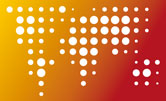 Bericht zum Berufspraktikumbei 
<Name der Institution/Firma>
<Straße>
<PLZ>  <Ort>Praktikumsbetreuer: <Vorname> <Nachname>,
<ggf. Berufsbezeichnung>

vom <Anfangsdatum> bis <Enddatum>
Dauer: < x Wochen>vorgelegt von<Vorname>  <Nachname>, Matrikelnummer: <Matrikelnummer><x. Semester>
E-Mail: <E-Mail-Adresse><Ort, Datum>